ลานกีฬาในเขตเทศบาลตำบลฉวาง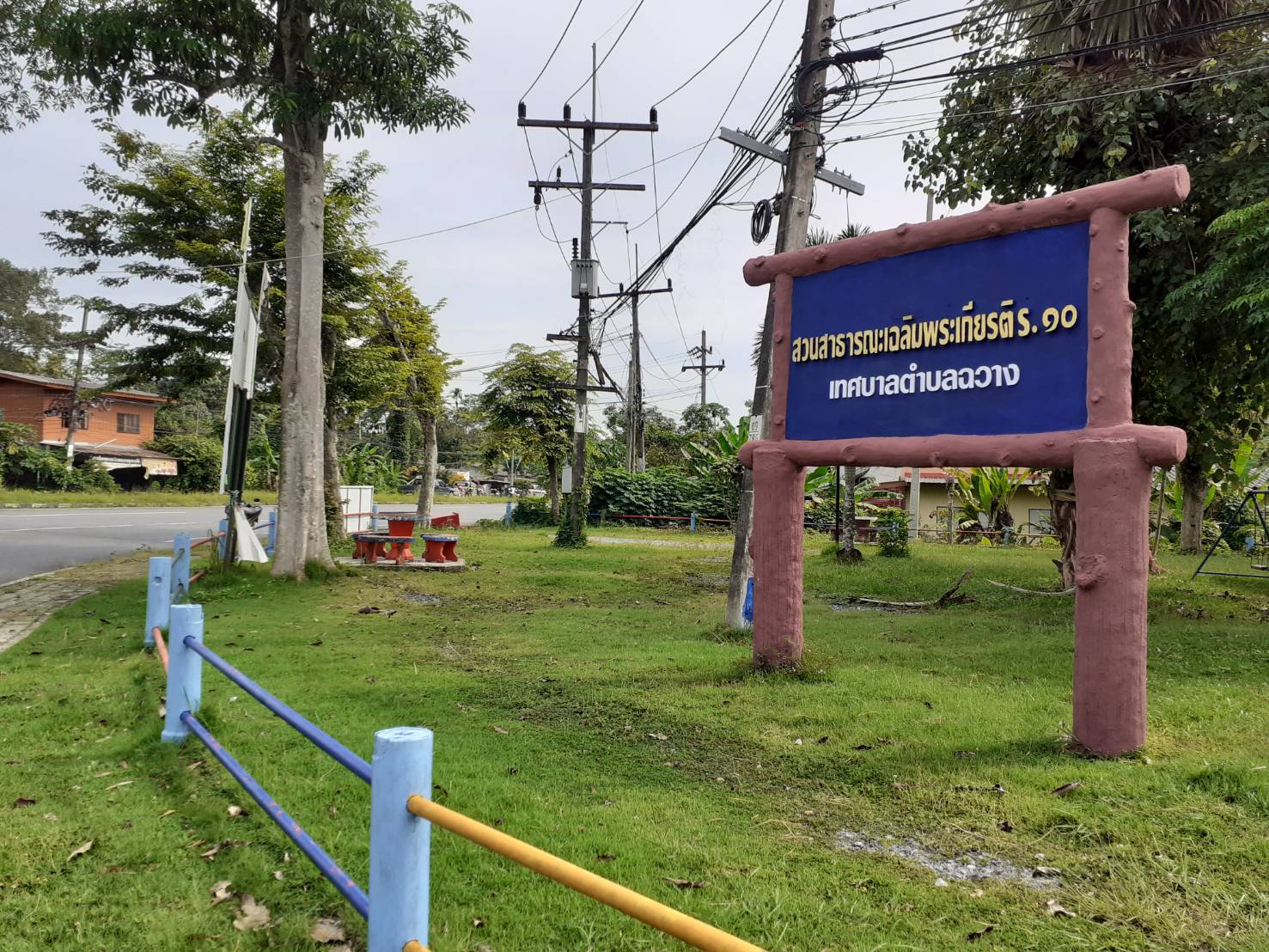 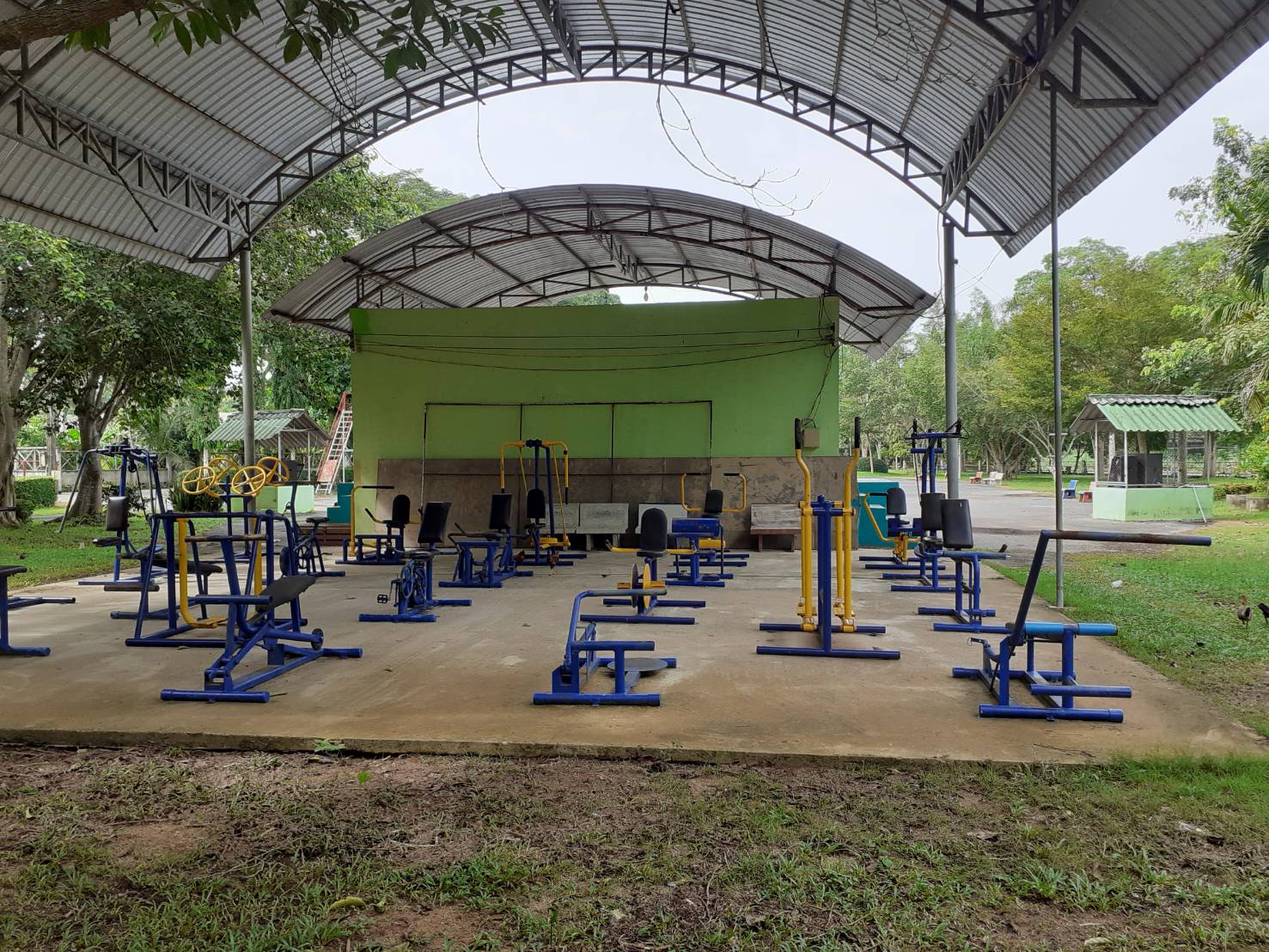 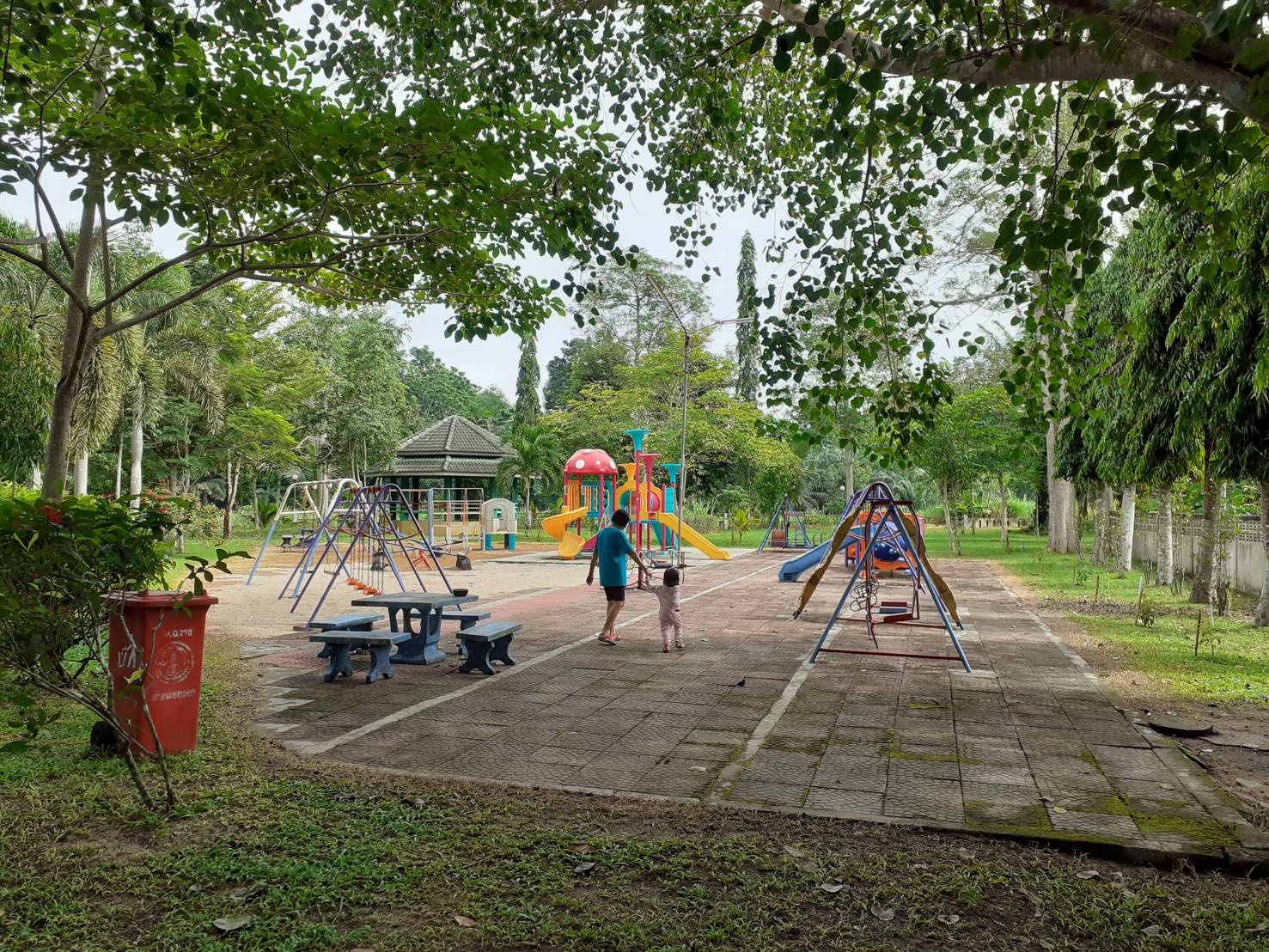 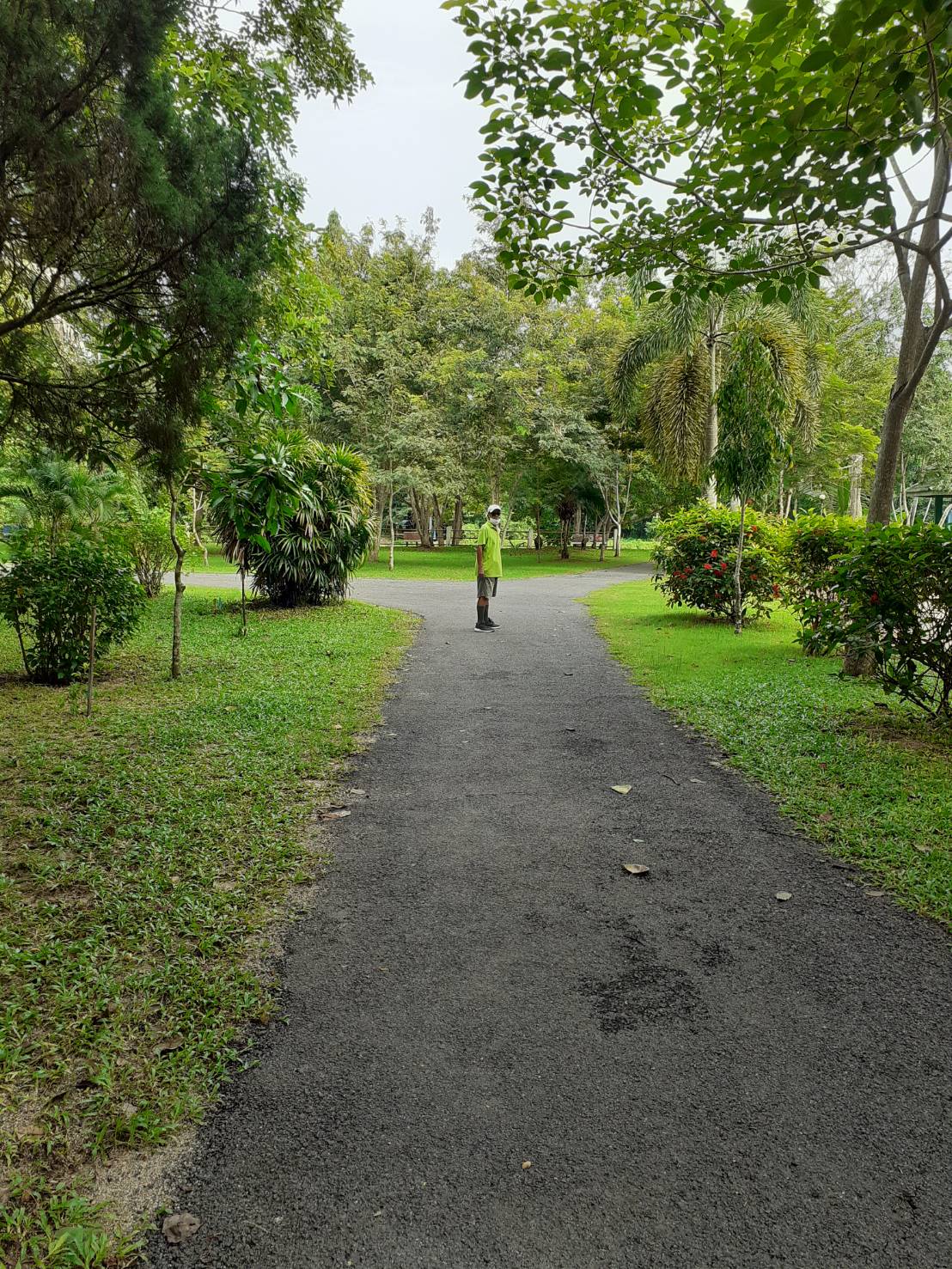 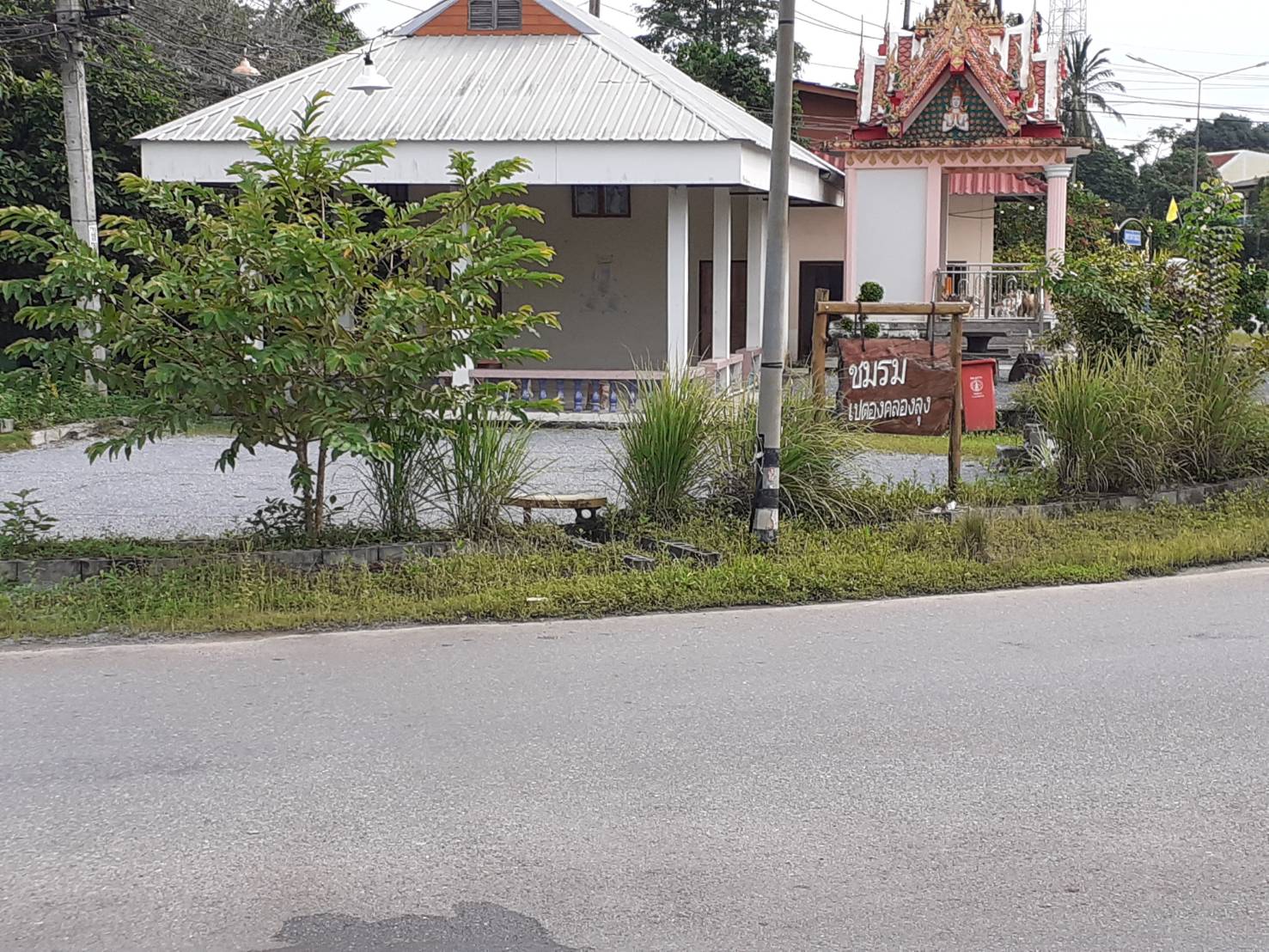 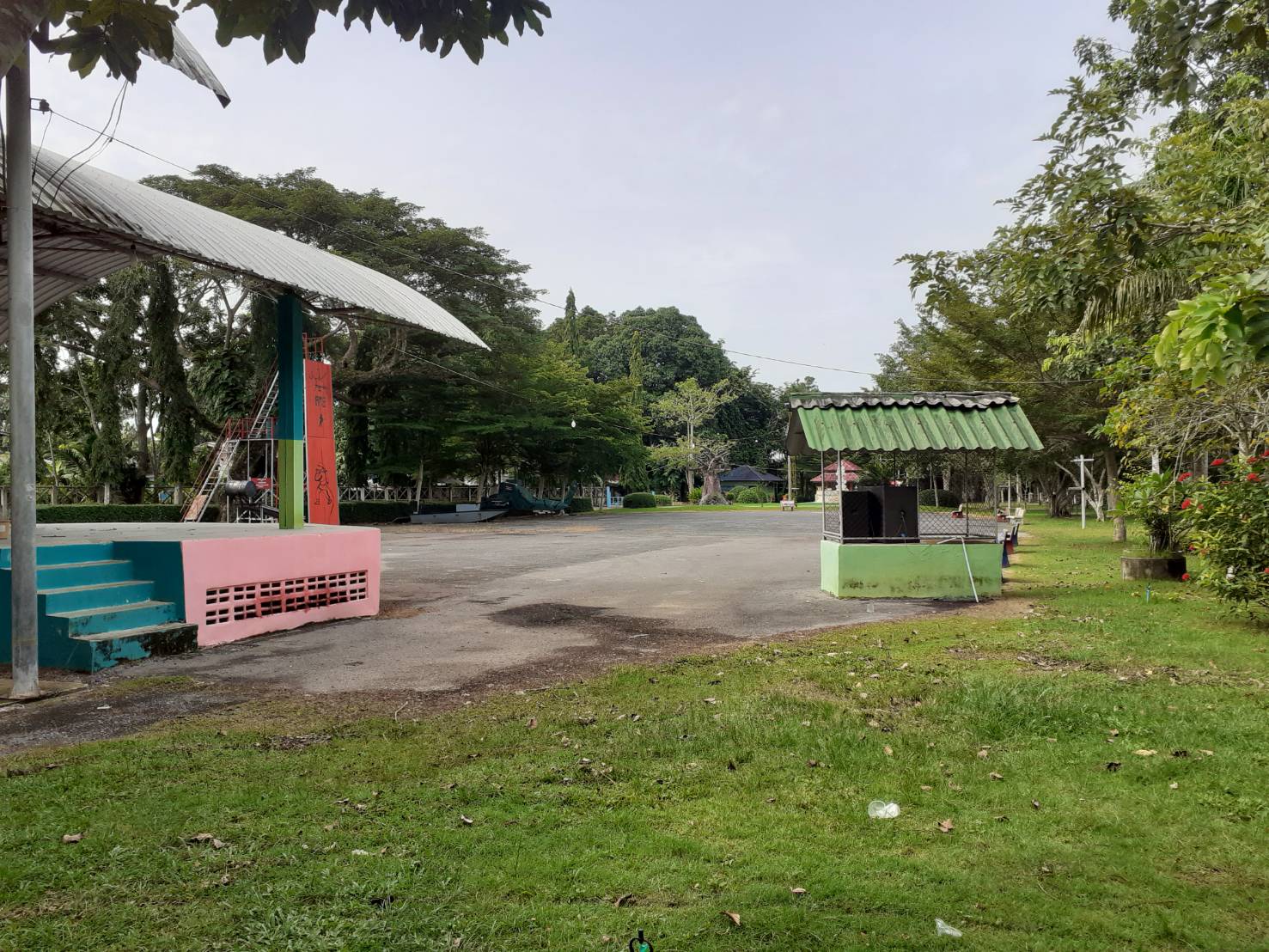 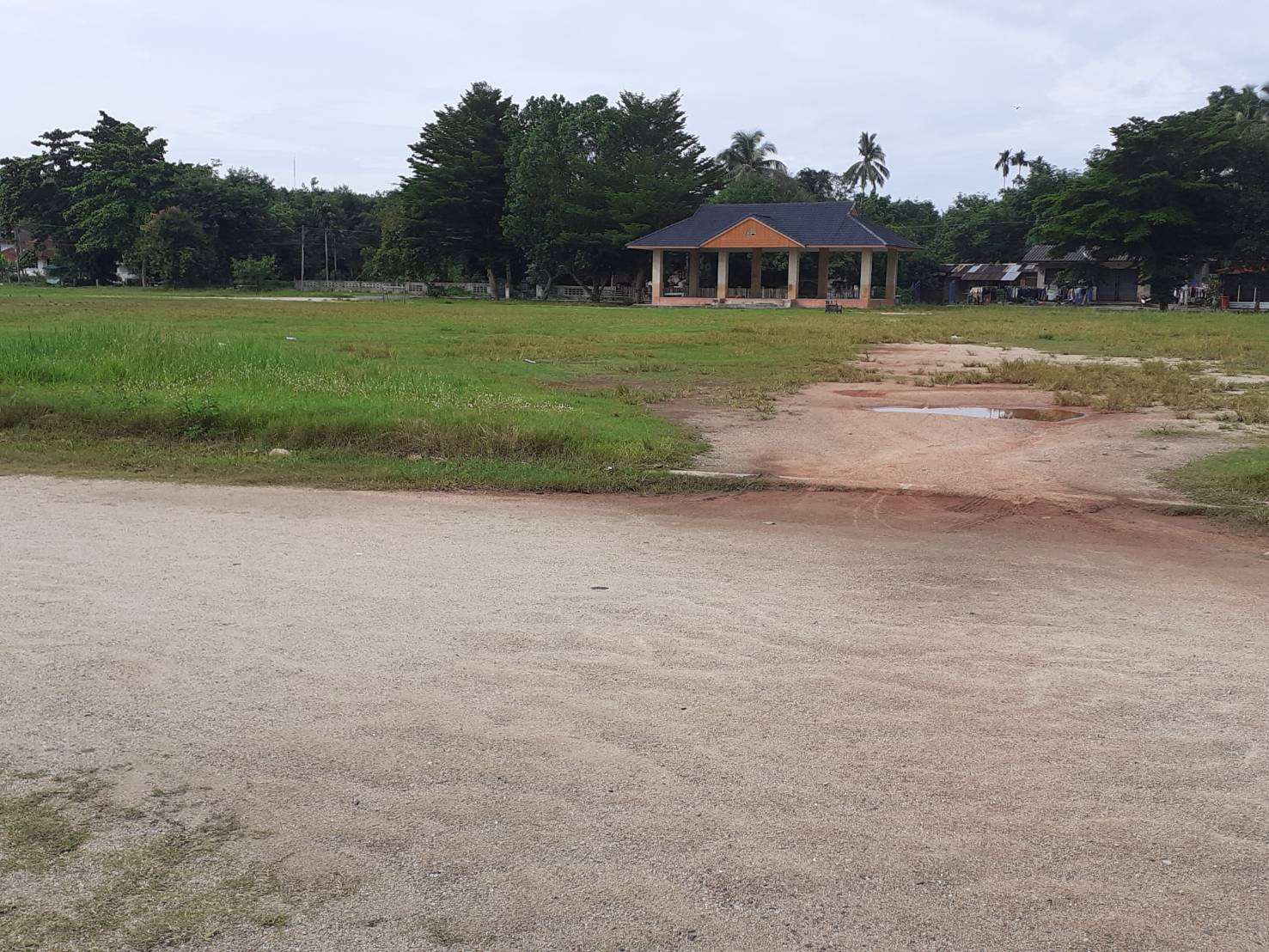 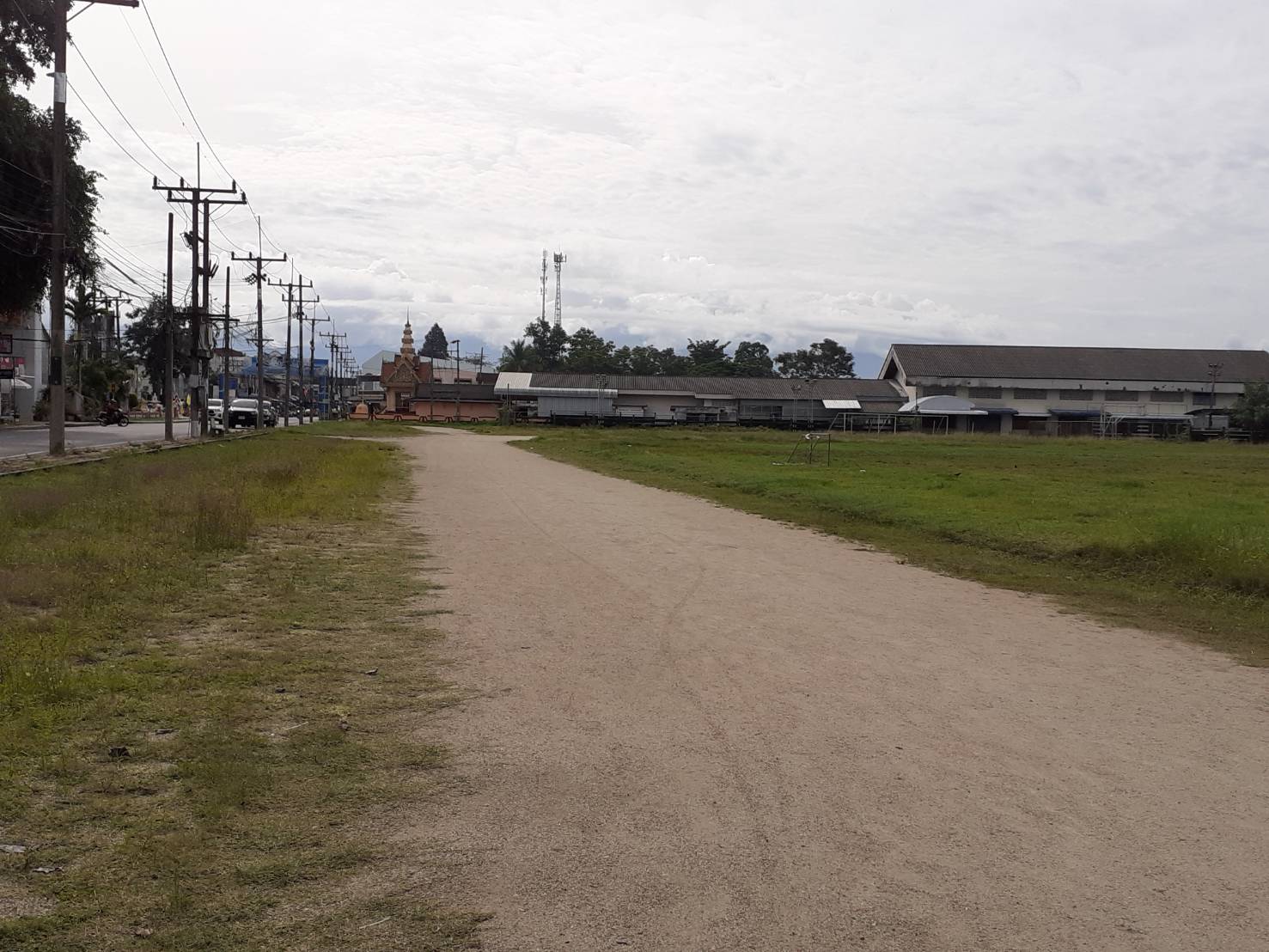 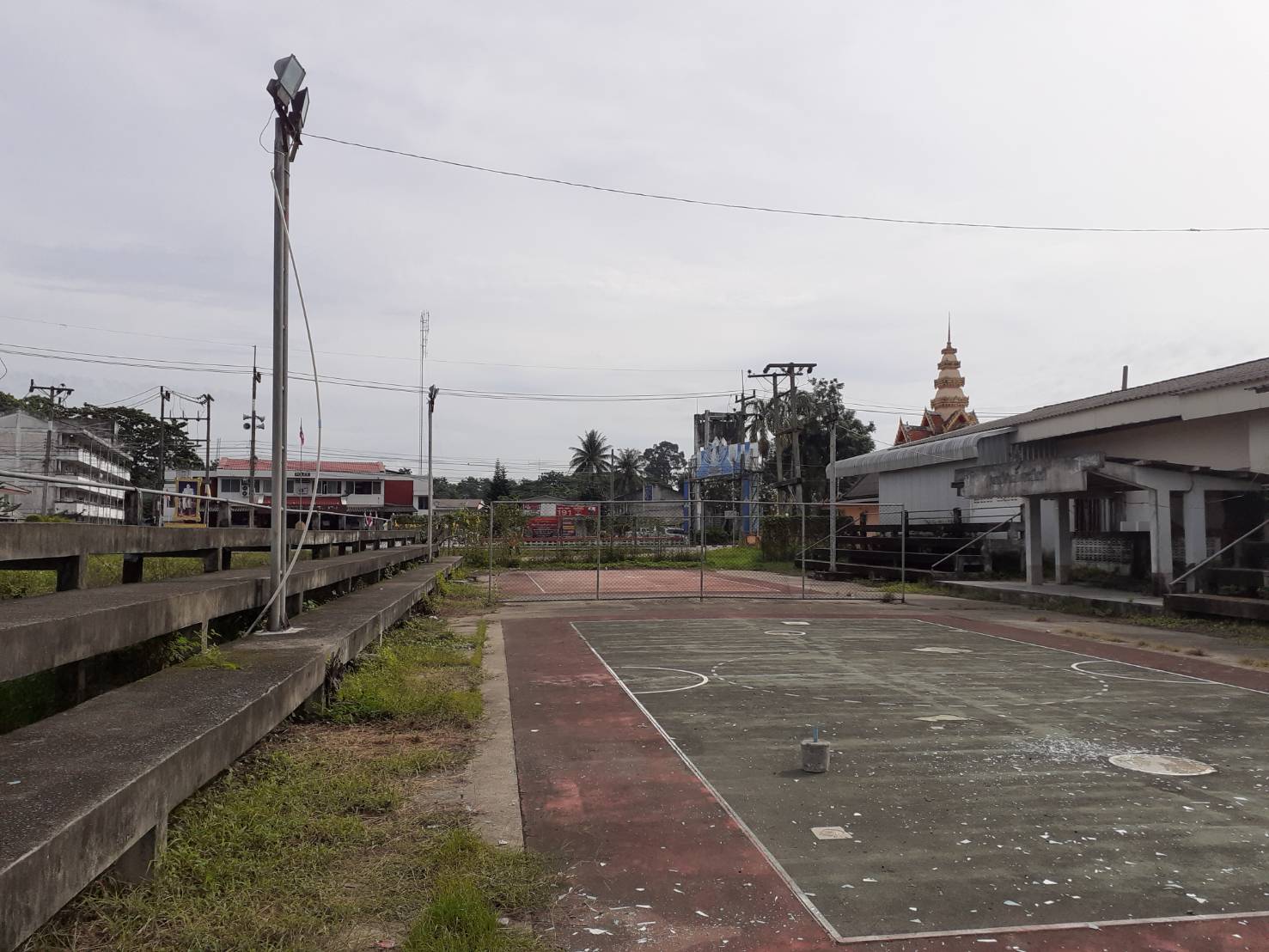 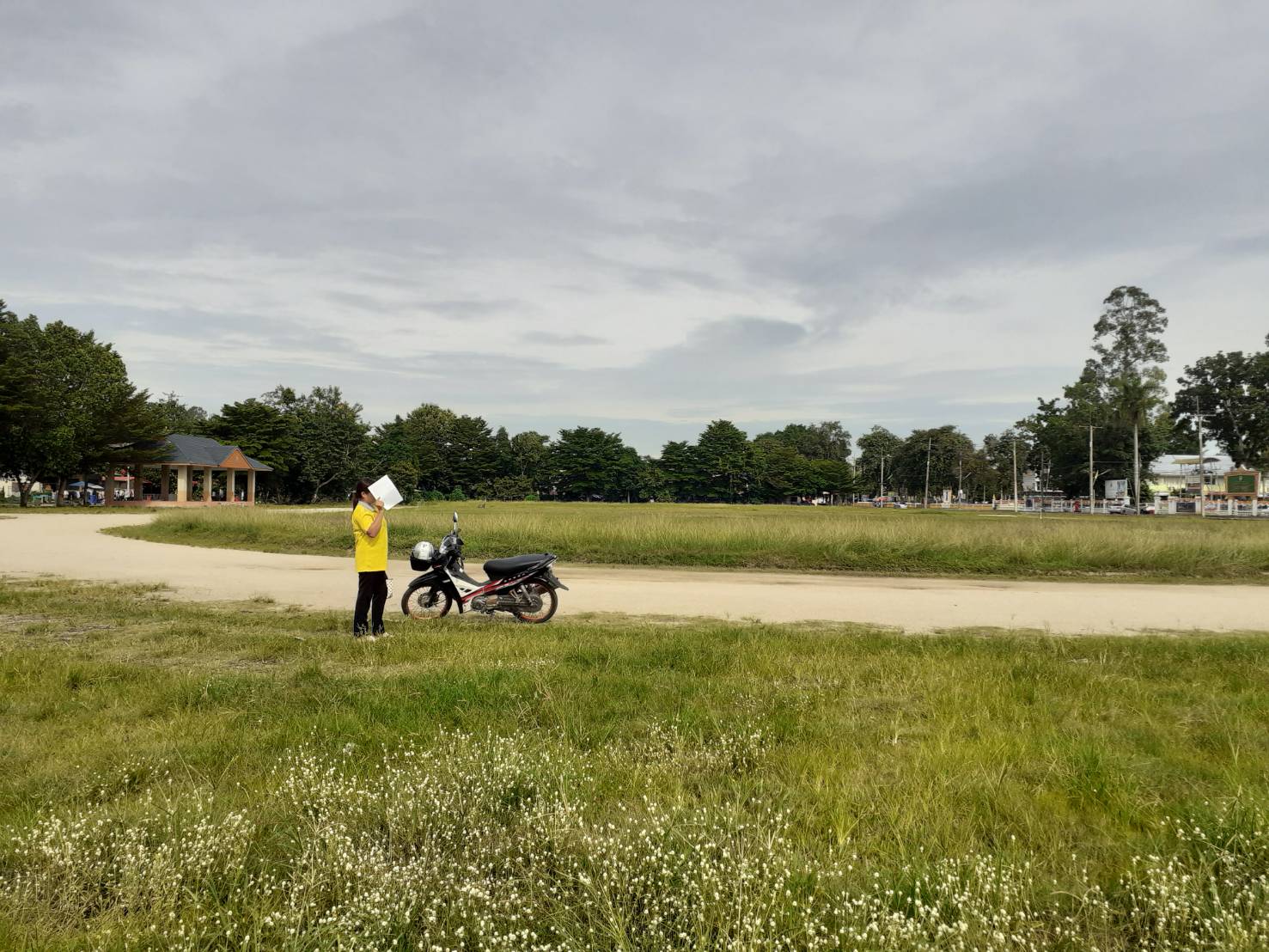 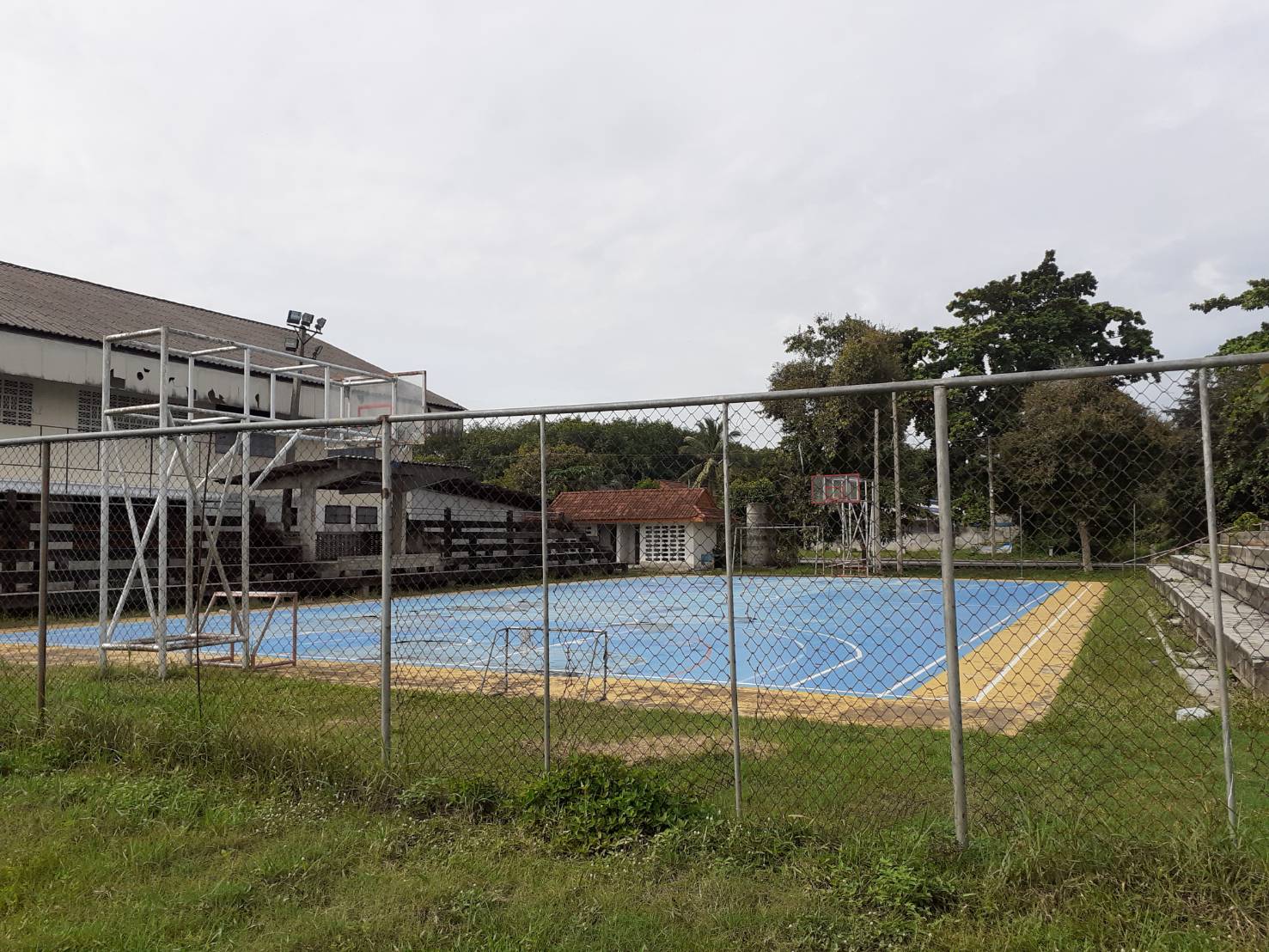 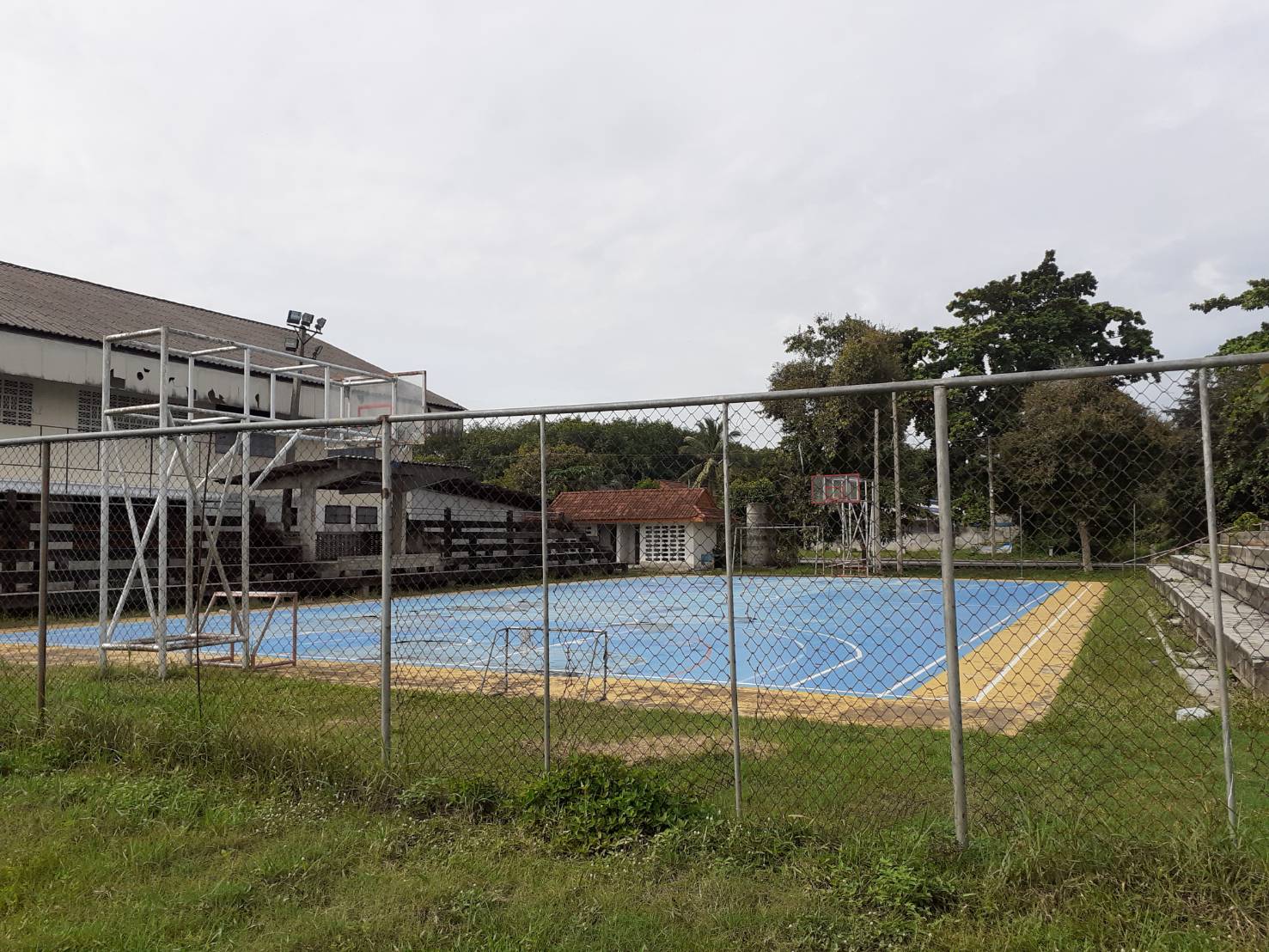 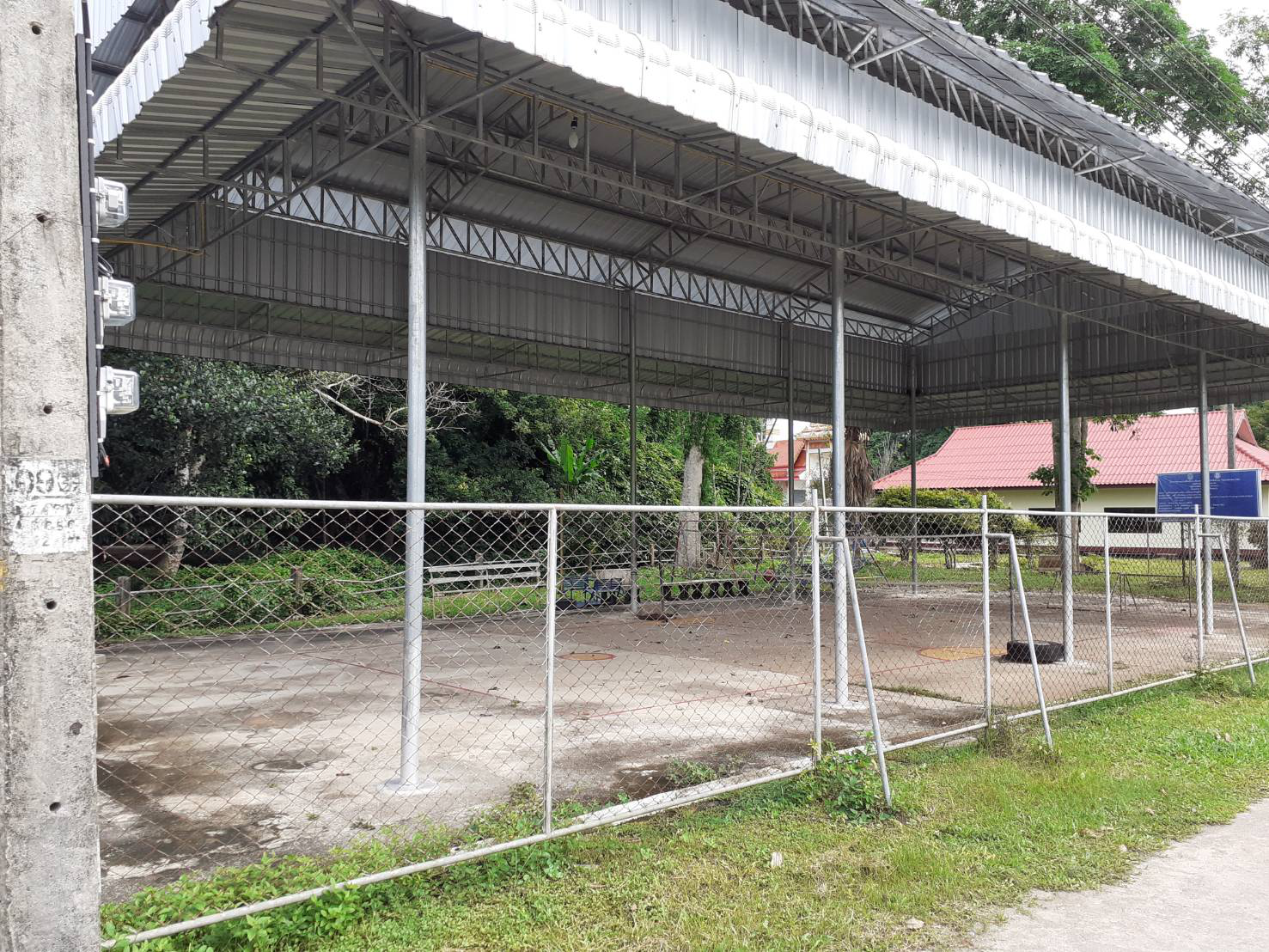 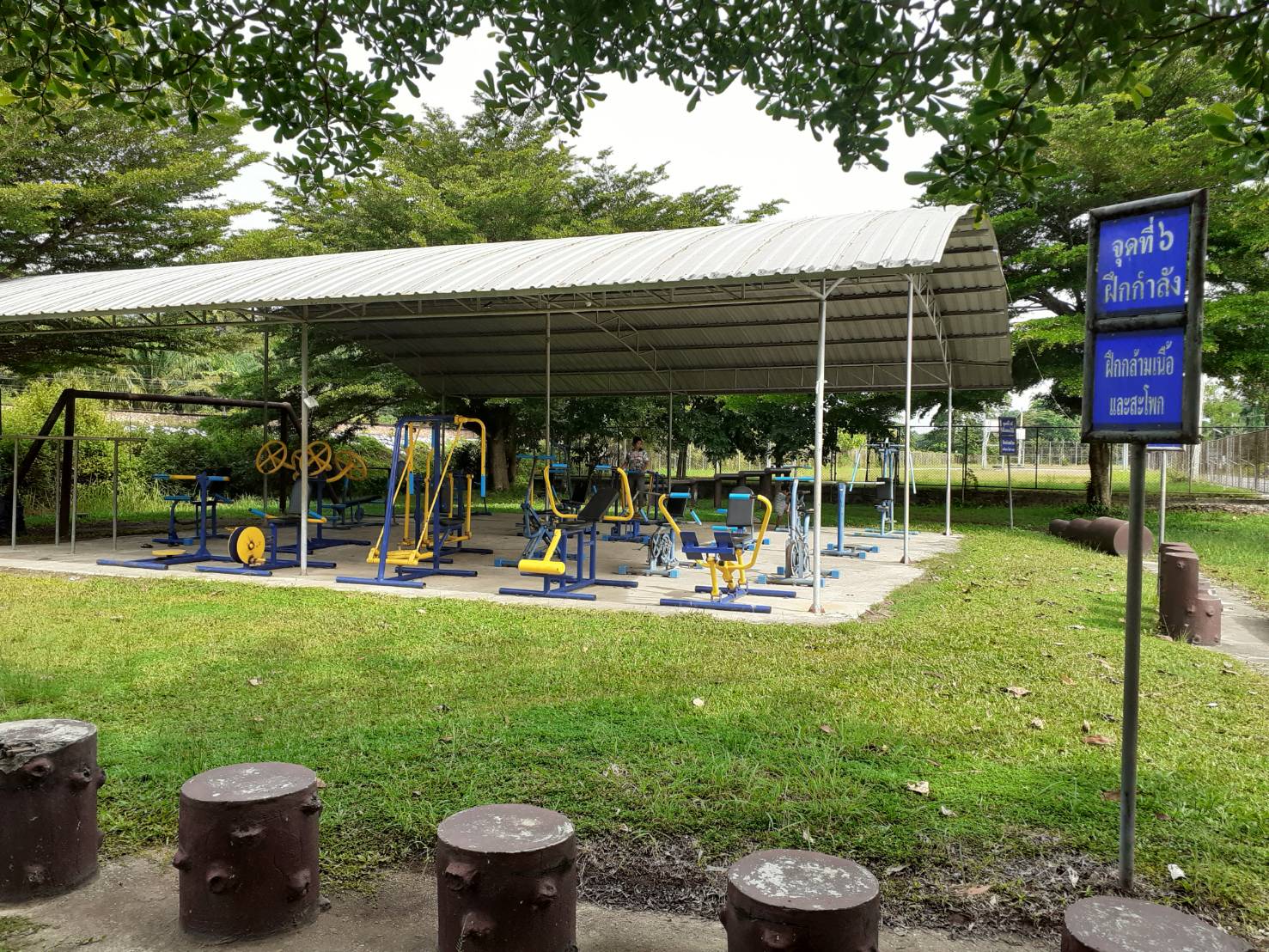 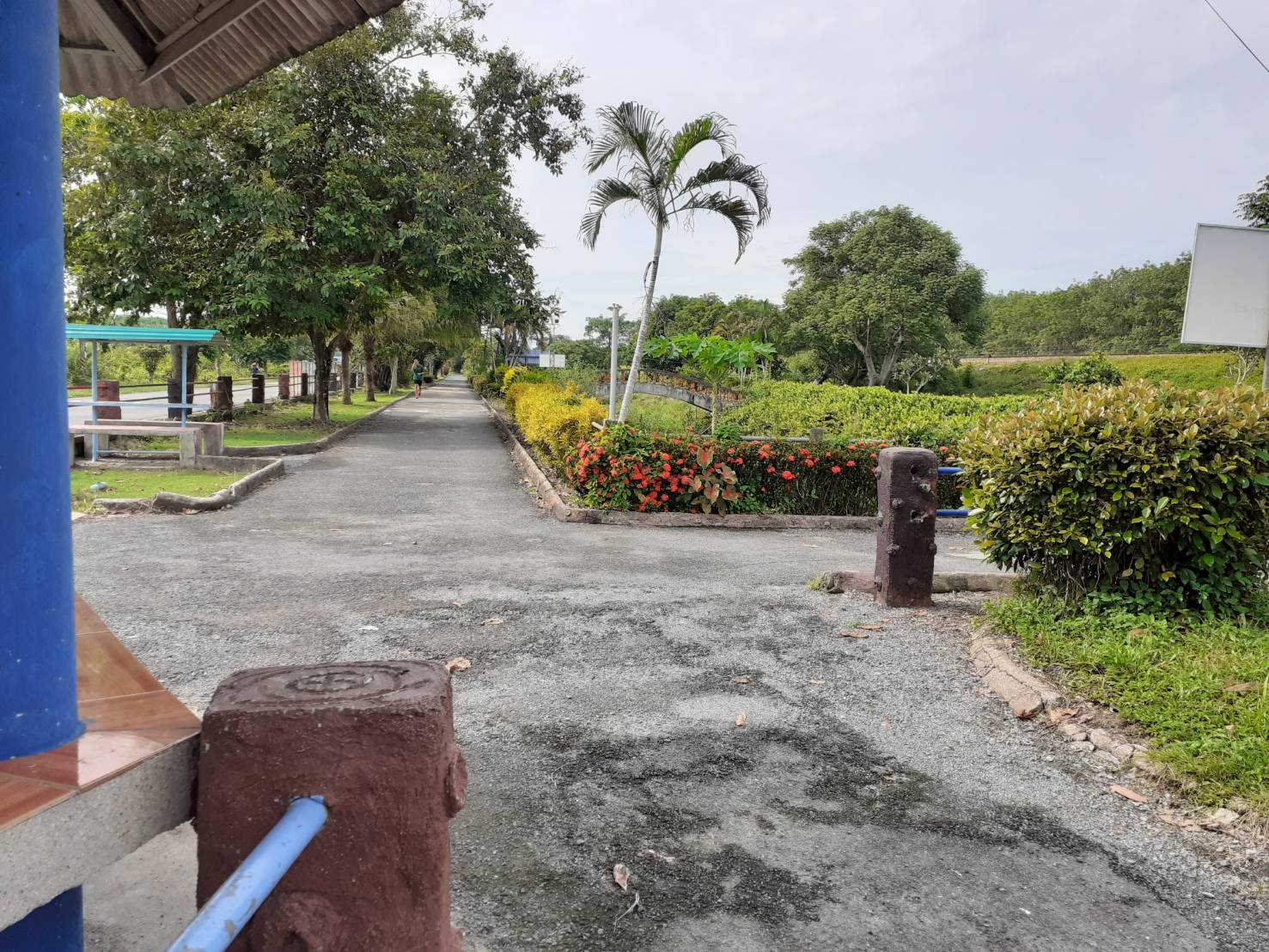 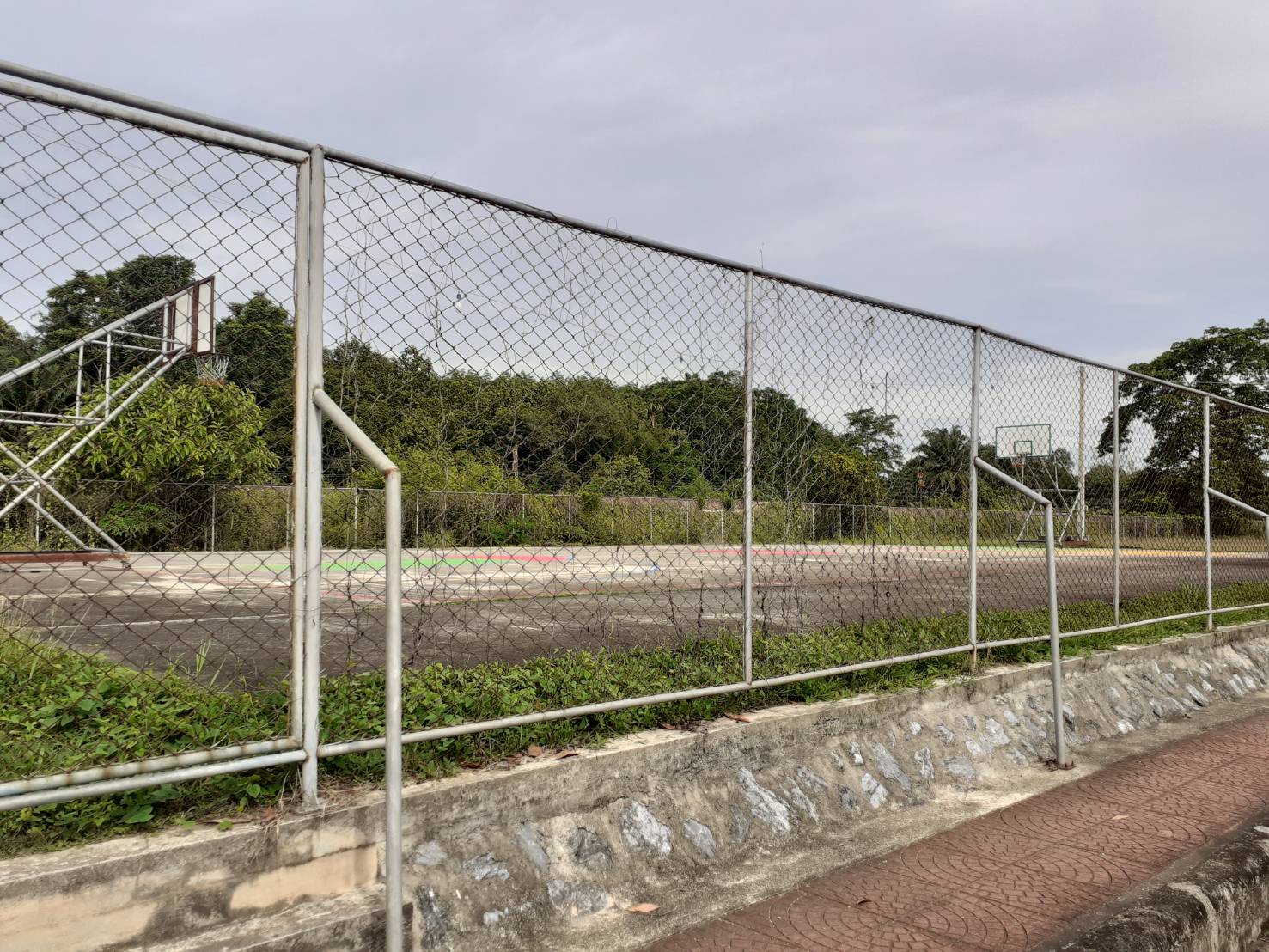 